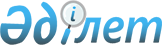 О ходе выполнения Мероприятий по реализации Плана действий по формированию таможенного союза в рамках ЕврАзЭС (2008-2010 гг.)
					
			Утративший силу
			
			
		
					Решение Комиссии таможенного союза от 26 февраля 2009 года № 13. Утратило силу решением Коллегии Евразийской экономической комиссии от 12 марта 2019 года № 30.
      Сноска. Утратило силу решением Коллегии Евразийской экономической комиссии от 12.03.2019 № 30 (вступает в силу по истечении 30 календарных дней с даты его официального опубликования).
      Комиссия таможенного союза решила:
      1. Принять к сведению информацию о выполнении Мероприятий по реализации Плана действий по формированию таможенного союза в рамках ЕврАзЭС (2008-2010 гг.)
      2. Ответственному секретарю Комиссии таможенного союза Глазьеву СЮ. совместно со Сторонами представить к очередному заседанию Комиссии таможенного союза предложения по уточнению Мероприятий по реализации Плана действий по формированию таможенного союза в рамках ЕврАзЭС (2008-2010 гг.) в части уточнения сроков исполнения по пунктам 2.3.3, 3.1.1, 3.2, а также по внесению иных изменений (дополнений).
      с изменениями           
      (Решение Комиссии таможенного союза
      от 26 февраля 2009 г. № __)    Мероприятия
по реализации Плана действий по формированию таможенного союза
в рамках Евразийского экономического сообщества
(2008 – 2010 годы)
					© 2012. РГП на ПХВ «Институт законодательства и правовой информации Республики Казахстан» Министерства юстиции Республики Казахстан
				
Члены Комиссии таможенного союза:
От Республики
От Республики        От Российской
Беларусь
Казахстан            Федерации
А. Кобяков
В. Школьник            И. ШуваловУтверждены
Решением членов Интеграционного
Комитета Республики Беларусь,
Республики Казахстан и
Российской Федерации
(Протокол от 23 апреля 2008 г. № 13)
с изменениями
(Протокол от 6 ноября 2008 г. № 18)
№
п/п
Мероприятия
Форма
реализации
Срок (годы)
исполнения
Ответственный
разработчик
или отметка о
выполнении
1
2
3
4
5
1. Подготовка международно-правовой базы таможенного союза (ТС)
1. Подготовка международно-правовой базы таможенного союза (ТС)
1. Подготовка международно-правовой базы таможенного союза (ТС)
1. Подготовка международно-правовой базы таможенного союза (ТС)
1. Подготовка международно-правовой базы таможенного союза (ТС)
1.1.
Подписание международных договоров, составляющих основу договорной правовой базы ТС
Международ-
ные
договоры
1.1.1.
Выполнение Сторонами
внутригосударственных процедур,
необходимых для вступления в силу
международных договоров, входящих в
правовую базу таможенного союза,
подписанных:
6 октября 2007 г.;
25 января 2008 г.
30 мая 2008 г.; сентябрь 2008 г.
Выполнено
2.Формирование Единого таможенного тарифа (ЕТТ)
2.Формирование Единого таможенного тарифа (ЕТТ)
2.Формирование Единого таможенного тарифа (ЕТТ)
2.Формирование Единого таможенного тарифа (ЕТТ)
2.Формирование Единого таможенного тарифа (ЕТТ)
2.1.
Сравнение тарифных обязательств
Сторон, принятых при присоединении
к ВТО
2008 год
Выполнено
2.1.1.
Классификация Сторонами своих
тарифных обязательств на основе ТН
ВЭД ЕврАзЭС на базе
Гармонизированной системы описания
и кодирования товаров, введенной в
действие с 1.01.2007 года.
Представление в Секретариат
Интеграционного Комитета ЕврАзЭС
тарифных обязательств по условиям
доступа товаров по следующим
товарным группам:
1-20 – в срок до 1 июля 2008 г.;
21-40 – в срок до 1 августа 2008 г.;
41-60 – в срок до 1 сентября 2008 г.;
61-80 – в срок до 1 октября 2008 г.;
81-97 – в срок до 1 декабря 2008 г.
Составление Секретариатом ИК Сводных
таблиц и направление их Сторонам
Сводные таблицы
декабрь 2008 г.
2.2.
Формирование Базового перечня ЕТТ
Проект
Базового
перечня ЕТТ
(далее –
БП ЕТТ)
2008 год
Выполнено
2.2.1.
Достижение договоренностей о
принципах и порядке формирования
Единого таможенного тарифа
Решение
членов
Интеграци-
онного
Комитета
Республики
Беларусь,
Республики
Казахстан и
Российской
Федерации
июнь 2008 г.
Российская
Федерация
Выполнено
2.2.2.
Достижение договоренностей об
условиях изменения ставок ввозных
таможенных пошлин, включенных в
Базовый перечень ЕТТ (в период
формирования ЕТТ):
- в одностороннем порядке;
- по решению Комиссии.
Решение
высшего
органа
таможенного
союза
июль 2008 г.
Российская
Федерация
Выполнено
2.3.
Выработка проекта ЕТТ и определение
возможных сроков его введения
Проект
Единого
таможенного
тарифа
1 апреля 2009 г.
2.3.1.
Проведение переговоров между
Сторонами по согласованному изменению
таможенных пошлин с целью
формирования ЕТТ
Протоколы
переговоров
ежемесячно
2.3.2.
Формирование Базового перечня ЕТТ на
основании Протоколов переговоров
между Сторонами
Базовый
перечень
ЕТТ
формирование БП
июль - декабрь
2008 г.,
дополнение БП по
итогам
переговоров –
ежеквартально
Выполнено
2.3.3.
Достижение договоренностей о
критериях формирования перечня
чувствительных товаров.
Согласование перечня чувствительных
товарных позиций, решения по
таможенно-тарифному регулированию
импорта которых принимается Комиссией
консенсусом
Решение
высшего
органа
таможенного
союза.
Перечень
чувстви-
тельных
товарных
позиций.
декабрь 2008 г.
Российская
Федерация
2.3.4
Достижение договоренностей о
предоставлении тарифных льгот в
случаях, не указанных в статье 6
Соглашения о едином
таможенно-тарифном регулировании, об
их унификации либо применении в
одностороннем порядке
Международ-
ный
договор
сентябрь 2008 г.
Российская
Федерация
Выполнено
2.3.5.
Достижение договоренностей об
условиях и порядке применения одной
из Сторон более высоких или более
низких ставок ввозных таможенных
пошлин в исключительных случаях после
формирования ЕТТ и введения его в
действие
Международ-
ный
договор
сентябрь 2008 г
Российская
Федерация
Выполнено
2.3.6.
Достижение договоренностей об
условиях и механизме применения
тарифных квот
Международ-
ный
договор
сентябрь 2008 г.
Российская
Федерация
Выполнено
2.3.7.
Достижение договоренностей о порядке
принятия решений Комиссией
(процедура), с момента предоставления
ей Сторонами полномочий по ЕТТ, по:
- ведению единой ТН ВЭД;
- установлению ставок ввозных
таможенных пошлин (включая сезонные);
- введению тарифных квот и порядка 
их распределения;
- определению единой системы тарифных
преференций;
- установлению порядка применения
тарифных льгот
Международ-
ные
договоры
ноябрь 2008 г. 
Российская
Федерация
Выполнено
2.3.8.
Согласование Сторонами сроков
введения ЕТТ
Решение
высшего
органа
таможенного
союза о
сроках
введения
Единого
таможенного
тарифа
январь 2009 г.
2.4.
Согласование со странами-членами ВТО
изменений тарифных обязательств в
целях унификации таможенных тарифов и
формирования ЕТТ
2009 год -
I полугодие 2010
года
2.5.
Договоренности по системе преференций
Единая
система
тарифных
преференций
таможенного
союза
2009 год
2.5.1.
Анализ действующего законодательства
Сторон по предоставлению тарифных
преференций в отношении:
- наименее развитых стран;
- развивающихся стран.
Представление Сторонами
законодательства по предоставлению
тарифных преференций в Секретариат
Интеграционного Комитета ЕврАзЭС.
Составление Секретариатом ИК Сводной
таблицы и направление ее Сторонам
Сводная
таблица
май 2008 г.
июнь 2008 г. 
Выполнено
2.5.2
Достижение договоренности о
формировании и применении единой
системы тарифных преференций:
Перечень наименее развитых
стран-пользователей тарифных
преференций ТС
Перечень развивающихся
стран-пользователей тарифных
преференций ТС
Перечень товаров, происходящих из
развивающихся и наименее развитых
стран - пользователей тарифных
преференций ТС, в отношении которых
при ввозе на единую таможенную
территорию ТС предоставляются
тарифные преференции
Международ-
ный
договор
III квартал
2009 г.
Российская
Федерация
3. Формирование институциональной структуры таможенного союза
3. Формирование институциональной структуры таможенного союза
3. Формирование институциональной структуры таможенного союза
3. Формирование институциональной структуры таможенного союза
3. Формирование институциональной структуры таможенного союза
3.1.
Определение системы органов управления таможенным союзом
2007-2008 годы
3.1.1.
Достижение договоренностей о
конкретных механизмах и форме участия
общественных организаций и
объединений бизнеса, законодательной
власти Сторон, взаимодействия с
национальными органами власти в
системе управления таможенным союзом
апрель 2009 г.
– (предложение
российской
Стороны)
Российская
Федерация
3.1.2.
Определение функций и регламента
органов таможенного союза
Международ-
ные
договоры,
решения
высшего
органа
таможенного
союза
октябрь-ноябрь
2008 г.
Российская
Федерация
Выполнено
3.1.3.
Определение Сторонами функций и
структуры Секретариата Комиссии ТС,
численность его персонала и статус
должностных лиц, исходя из функций
Комиссии ТС
Международ-
ный
договор,
Решение
высшего
органа
таможенного
союза
июнь – ноябрь
2008 г.
Российская
Федерация
Выполнено
3.1.4
Согласование порядка работы
Межгоссовета при выполнении им
функций высшего органа таможенного
союза 
Решение Межгоссовета ЕврАзЭС о внесении изменений в Положение о Межгоссовете ЕврАзЭС 
2008 г.
на очередном
заседании
Межгоссовета
ЕврАзЭС (высшего
органа
таможенного
союза)
Российская
Федерация
Выполнено
3.2.
Учреждение Комиссии таможенного
союза; утверждение состава Комиссии
ТС;
договоренность об условиях пребывания
Комиссии ТС
Решение
высшего
органа
таможенного
союза о
вступлении
в силу
Договора о
Комиссии
таможенного
союза и об
учреждении
Комиссии
таможенного
союза;
утверждение
состава
Комиссии ТС
2008 г.
на очередном
заседании
Межгоссовета
ЕврАзЭС (высшего
органа
таможенного
союза)
март 2009 г.
Российская
Федерация
Выполнено
3.3.
Наделение суда ЕврАзЭС функциями по
разрешению споров в рамках
таможенного союза
2008-2009 годы
3.3.1.
Разработка Сторонами Статута суда,
включая:
- принципы осуществления
судопроизводства;
- круг субъектов права, наделенных
правом обращения в суд;
- допустимость обращения в суд;
- процедурные правила рассмотрения
дел (включая подготовку к
рассмотрению);
- решения суда (включая виды решений,
их юридическую силу);
- исполнение решений;
- особенности по каждой категории
дел;
- обжалование и пересмотр решений
суда.
Международ-
ный
договор
2008 – 2009 годы
Российская
Федерация
3.4.
Введение в действие Статута суда
ЕврАзЭС
2008-2009 год
4. Реализация положений международных договоров, формирующих правовую базу
таможенного союза
4. Реализация положений международных договоров, формирующих правовую базу
таможенного союза
4. Реализация положений международных договоров, формирующих правовую базу
таможенного союза
4. Реализация положений международных договоров, формирующих правовую базу
таможенного союза
4. Реализация положений международных договоров, формирующих правовую базу
таможенного союза
4.1.
Приведение национальных
законодательств в соответствие с
договорной правовой базой таможенного
союза
Нормативные
правовые
акты
государств
Сторон
2008-2010 годы
4.1.1.
Представление Сторонами нормативных
правовых актов с комментариями о
соответствии их положений договорной
правовой базе таможенного союза
2009-2010 годы
4.1.2.
Изучение Комиссией национальных
нормативных правовых актов, их
анализ, представление по результатам
анализа, при необходимости,
рекомендаций о приведении
национальных актов в соответствие с
договорной правовой базой таможенного
союза
2010 год
4.2.
Наделение Комиссии соответствующими
полномочиями по установлению единого
таможенно-тарифного регулирования
Решение
высшего
органа
таможенного
союза и
международ-
ный договор
о наделении
Комиссии
соответст-
вующими
полномочи-
ями
2010 год
Российская
Федерация
4.3.
Ведение согласованной политики в
области технического регулирования,
санитарных и фитосанитарных мер и
наделение Комиссии соответствующими
полномочиями
2009 год
4.3.1.
Разработка процедуры принятия решений
Комиссией в области технического
регулирования, санитарных и
фитосанитарных мер
Международ-
ные
договоры
I квартал
2009 г.
Республика
Беларусь
4.3.2.
Наделение в государствах Сторон
соответствующими полномочиями органов
государственного управления,
осуществляющих и (или) координирующих
работы по техническому регулированию,
санитарным и фитосанитарным мерам
Решения
государств
Сторон
июнь 2008 г.
Выполнено
4.3.3.
Корректировка Графика разработки
первоочередных технических
регламентов ЕврАзЭС
Решение
Межгос-
совета
ЕврАзЭС
(на уровне
глав
правитель-
ств)
2008 г.
на очередном
заседании
Межгоссовета
ЕврАзЭС
(на уровне глав
правительств)
Выполнено
4.3.4.
Корректировка порядка разработки и
принятия технических регламентов
ЕврАзЭС
Международ-
ный договор
2008 г.
на очередном
заседании
Межгоссовета
ЕврАзЭС
(на уровне глав
правительств)
Республика
Беларусь
Выполнено
4.3.5.
Разработка и принятие технических
регламентов ЕврАзЭС и формирование
перечня международных, региональных
(межгосударственных), национальных
(государственных) стандартов,
используемых для оценки
(подтверждения) соответствия
Международ-
ные
договоры
В соответствии с
графиком
разработки
4.3.6.
Определение правил признания
аттестатов аккредитации, процедур
аккредитации
Международ-
ный договор
I квартал
2009 г.
Республика
Беларусь
4.3.7.
Разработка единой формы сертификата
соответствия и единой формы
декларации о соответствии
Международ-
ный договор
I квартал
2009 г.
Республика
Беларусь
4.3.8.
Разработка Положения о едином знаке
обращения продукции на рынке
государств-членов ЕврАзЭС
Международ-
ный договор
IV квартал
2009 г.
Республика
Беларусь
4.3.9.
Разработка порядка взаимного
признания в области санитарных и
фитосанитарных мер государств-членов
ЕврАзЭС
Международ-
ный
договор
I квартал
2009 г.
Республика
Беларусь
4.3.10.
Разработка порядка создания и
функционирования информационной
системы ЕврАзЭС в области
технического регулирования,
санитарных и фитосанитарных мер
Международ-
ный договор
2008 г.
на очередном
заседании
Межгоссовета
ЕврАзЭС
(на уровне глав
правительств)
Республика
Беларусь
Выполнено
4.4.
Передача Комиссии полномочий по
применению единых мер нетарифного
регулирования, за исключением
специальных защитных, антидемпинговых
и компенсационных мер
Решение
высшего
органа
таможенного
союза и
международ-
ный договор
о наделении
Комиссии
соответ-
ствующими
полномочи-
ями
2009 год
4.4.1.
Разработка порядка введения и
применения единых мер нетарифного
регулирования в отношении третьих
стран в виде:
количественных ограничений;
предоставления исключительного права
на экспорт (импорт) отдельных видов
товаров;
лицензирования и наблюдения.
Разработка Порядка принятия Комиссией
решений о введении единых мер
нетарифного регулирования в отношении
третьих стран
Международ-
ный договор
– (предложение
экспертной
группы
"Нетарифное
регулирование")
Республика
Беларусь
4.4.2.
Условия и применение Сторонами
временных ограничений в отношении
третьих стран в одностороннем
порядке
Международ-
ный договор
II квартал
2009 г.
– (предложение
экспертной
группы
"Нетарифное
регулирование")
Республика
Беларусь
4.4.3
Разработка порядка применения на
единой таможенной территории в
отношении третьих стран мер,
затрагивающих внешнюю торговлю
товарами и вводимых исходя из
национальных интересов
Международ-
ный договор
II квартал
2009 г.
– (предложение
экспертной
группы
"Нетарифное
регулирование")
Республика
Беларусь
4.4.4
Разработка порядка применения на
единой таможенной территории в
отношении третьих стран особых видов
запретов и ограничений внешней
торговли товарами
Международ-
ный договор
II квартал
2009 г.
– (предложение
экспертной
группы
"Нетарифное
регулирование")
Республика
Беларусь
4.4.5.
Достижение договоренности об условиях
поэтапной передачи Комиссии
полномочий по применению единых мер
нетарифного регулирования
Международ-
ный договор
IV квартал
2009 г.
Республика
Беларусь
4.4.6.
Формирование Единого перечня товаров,
к которым применяются запреты или
ограничения на ввоз или вывоз
государствами участниками таможенного
союза в рамках Евразийского
экономического сообщества в торговле
с третьими странами – (предложение
экспертной группы "Нетарифное
регулирование")
Проект
Единого
перечня
IV квартал
2009 г.
Республика
Беларусь
4.5.
Консолидация результатов переговоров
по соглашениям о таможенном союзе в
один документ
Консолиди-
рованный
акт
2010 г.
4.6.
Имплементация в законодательстве
Сторон принципа обязательности
исполнения актов органов таможенного
союза
2010 г.
4.7.
Инвентаризация и подготовка
предложений об изменении, при
необходимости, правовых актов ЕврАзЭС
и других международных договоров, с
учетом проводимой работы по
формированию таможенного союза
Перечень
документов
2010 г.
5. Гармонизация таможенного законодательства
5. Гармонизация таможенного законодательства
5. Гармонизация таможенного законодательства
5. Гармонизация таможенного законодательства
5. Гармонизация таможенного законодательства
5.1.
Унификация порядка таможенного
администрирования, включая единые
правила декларирования товаров,
уплаты таможенных платежей и единые
таможенные режимы
2008-2009 годы
5.1.1
Достижение договоренностей о:
- порядке декларирования товаров;
- видах таможенных режимов и
таможенных процедур;
- порядке исчисления и уплаты
таможенных платежей;
- порядке таможенного оформления и
таможенного контроля
Международ-
ный договор
(межведом-
ственное
соглашение)
ноябрь 2008 г.
Республика
Казахстан
Выполнено
5.1.2.
Унификация Сторонами формы бланка
грузовой таможенной декларации с
Единым административным документом и
правил ее заполнения с учетом
требований Конвенции об упрощении
формальностей в торговле товарами
1987 г. и Конвенции о процедуре
общего транзита 1987 г.
Решение
органа
таможенного
союза
ноябрь – декабрь
2008 г.
Республика
Казахстан
5.2.
Установление и применение единых
правил определения таможенной
стоимости
Решение
высшего
органа
таможенного
союза о
вступлении
в силу
Соглашения
об
определении
таможенной
стоимости
товаров,
переме-
щаемых
через
таможенную
границу
таможенного
союза
2008 год
Выполнено
5.2.1
Согласование Протокола,
обеспечивающего единообразное
применение правил определения
таможенной стоимости товаров,
перемещаемых через таможенную границу
таможенного союза, установленных
Соглашением
Международ-
ный договор
декабрь 2008 г.
Республика
Казахстан
Выполнено
5.2.2
Согласование Порядка декларирования
таможенной стоимости товаров
Международ-
ный
договор
декабрь 2008 г.
Республика
Казахстан
Выполнено
5.2.3
Согласование Порядка осуществления
контроля правильности определения
таможенной стоимости товаров
Международ-
ный договор
декабрь 2008 г.
Республика
Казахстан
Выполнено
5.2.4
Согласование Протокола об обмене
информацией, необходимой для
определения таможенной стоимости
товаров, между таможенными службами
Сторон
Международ-
ный договор
декабрь 2008 г.
Республика
Казахстан
Выполнено
5.3.
Установление и применение единых
правил определения страны
происхождения товаров
Решение
высшего
органа
таможенного
союза о
вступлении
в силу
Соглашения
о единых
правилах
определения
страны
происхож-
дения
товаров
2008 год
Выполнено
5.3.1
Разработка правил определения страны
происхождения товаров из
развивающихся и наименее развитых
стран
Международ-
ный договор
декабрь 2008 г.
Республика
Казахстан
Выполнено
5.4.
Согласование принципов взимания
косвенных налогов при экспорте и/или
импорте товаров, выполнении работ,
оказании услуг в таможенном союзе
Решение
высшего
органа
таможенного
союза о
вступлении
в силу
Соглашения
о принципах
взимания
косвенных
налогов при
экспорте
и/или
импорте
товаров,
выполнении
работ,
оказании
услуг в
таможенном
союзе
2010 год
5.4.1
Согласование особенностей применения
косвенных налогов при импорте и
экспорте в особые экономические зоны
Международ-
ный
договор
I квартал
2009 г.
Республика
Казахстан
5.4.2
Согласование порядка взимания
косвенных налогов и механизма
контроля за их уплатой при экспорте и
импорте товаров
Международ-
ный договор
июнь 2009 г.
Республика
Казахстан
5.4.3
Согласование порядка взимания
косвенных налогов при выполнении
работ, оказании услуг
Международ-
ный договор
I квартал
2009 г.
Республика
Казахстан
5.4.4
Согласование вопросов информационного
обмена включающего также перечень
сведений, необходимых для обеспечения
полноты сбора косвенных налогов между
налоговыми органами
государств-участников таможенного
союза
Международ-
ный договор
Создание
автомати-
зированной
системы
налоговых
служб по
обмену
данными
взимания
косвенных
налогов при
экспорте и
импорте
товаров,
выполнении
работ,
оказании
услуг
июнь 2009 г.
Республика
Казахстан
5.5.
Введение в действие Таможенного
кодекса таможенного союза
Решение
высшего
органа
таможенного
союза о
вступлении
в силу
Таможенного
кодекса
2009 -2010 годы
5.5.1.
Разработка Таможенного Кодекса
Таможенный
Кодекс
2008-2009 г.
Республика
Казахстан
5.5.2.
Унификация Сторонами форм бланков
таможенных документов, необходимых
для реализации таможенного кодекса
Решение
органа
таможенного
союза
2009-2010 г.
Республика
Казахстан
5.6.
Введение единой автоматизированной
информационной системы таможенных
органов
2008-2009 годы
5.6.1
Разработка и начало реализации
межгосударственной целевой программы
"Создание единой автоматизированной
информационной системы контроля
таможенного транзита
государств-членов ЕврАзЭС"
Межгосудар-
ственная
целевая
программа
IV квартал
2009 г.
6. Унификация торговых режимов по отношению к третьим странам
6. Унификация торговых режимов по отношению к третьим странам
6. Унификация торговых режимов по отношению к третьим странам
6. Унификация торговых режимов по отношению к третьим странам
6. Унификация торговых режимов по отношению к третьим странам
6.
Унификация торговых режимов по
отношению к третьим странам:
- выявление различий в торговых
режимах, согласование порядка
действий по унификации торговых
режимов, проведение необходимых
переговоров с третьими странами;
- оформление договоренностей об
обязательном проведении взаимных
консультаций по вопросам заключения
новых торговых соглашений с третьими
странами до признания таможенного
союза международным сообществом
2007-2010 годы
6.1.
Выявление различий в торговых режимах
6.1.1.
Анализ экспертами Сторон действующих
двусторонних и многосторонних
торговых соглашений с третьими
странами
- стран-членов СНГ;
- государств-членов ЕврАзЭС, не
являющихся членами таможенного союза;
- третьих стран, не являющихся
членами СНГ, в том числе с которыми
Сторонами заключены договоры о
свободной торговле
Информация
о различиях
в торговых
режимах с
третьими
странами
I квартал
2009 г.
Республика
Беларусь,
Республика
Казахстан и
Российская
Федерация
6.2.
Согласование Сторонами порядка
действий по унификации торговых
режимов
Решение
высшего
органа
таможенного
союза
I квартал
2009 г. 
Республика
Беларусь,
Республика
Казахстан и
Российская
Федерация
и Комиссия
таможенного
союза
6.3.
Проведение Сторонами необходимых
переговоров с третьими странами
Международ-
ные
договоры
2009-2010 г.
Республика
Беларусь,
Республика
Казахстан и
Российская
Федерация
6.4.
Оформление Сторонами договоренностей
об обязательном проведении взаимных
консультаций по вопросам заключения
новых торговых соглашений с третьими
странами до признания таможенного
союза международным сообществом
Международ-
ный договор
2009-2010 г.
Республика
Беларусь,
Республика
Казахстан и
Российская
Федерация
6.5.
Формирование Сторонами перечней
товаров, поставляемых в третьи
страны, в отношении которых
применяются экспортные пошлины
Националь-
ные перечни
товаров
2009-2010 г.
Республика
Беларусь,
Республика
Казахстан и
Российская
Федерация
6.6.
Формирование Комиссией таможенного
союза Сводного перечня товаров,
поставляемых в третьи страны, в
отношении которых применяются
экспортные пошлины
Сводный
перечень
товаров
2009-2010 г. 
Комиссия
таможенного
союза
6.7.
Определение порядка расширения в
одностороннем порядке перечня
товаров, поставляемых в третьи
страны, в отношении которых
предусмотрено применение вывозных
таможенных пошлин
Международ-
ный договор
2009-2010 г.
Российская
Федерация
7. Создание единой таможенной территории
7. Создание единой таможенной территории
7. Создание единой таможенной территории
7. Создание единой таможенной территории
7. Создание единой таможенной территории
7.1.
Выработка механизма зачисления и
распределения сумм таможенных пошлин,
иных пошлин, налогов и сборов,
имеющих эквивалентное действие, и
заключение соответствующего
соглашения
Международ-
ный договор
2008-2009 годы
7.2.
Применение единой методологии
статистики взаимной торговли
Решение
высшего
органа
таможенного
союза о
вступлении
в силу
Соглашения
о ведении
таможенной
статистики
внешней и
взаимной
торговли
товарами
таможенного
союза
2008 год -
I полугодие
2009 года
7.2.1
Разработка порядка передачи данных
статистики внешней торговли и
статистики взаимной торговли в
Комиссию таможенного союза
Международ-
ный договор
II квартал
2009 г.
Республика
Казахстан
7.2.2
Наделение Комиссии соответствующими
полномочиями по ведению таможенной
статистики внешней торговли и
статистики взаимной торговли
таможенного союза
Международ-
ный договор
II квартал
2009 г.
Республика
Казахстан
7.2.3
Разработка Комиссией методологии
ведения статистики внешней торговли и
статистики взаимной торговли
таможенного союза
II квартал
2009 г.
Республика
Казахстан
7.2.4
Определение статуса Центра таможенной
статистики
Международ-
ный договор
II квартал
2009 г.
Республика
Казахстан
7.2.5
Создание в составе Комиссии
таможенного союза Центра таможенной
статистики
Решение
Комиссии о
создании
Центра
II квартал
2009 г.
Республика
Казахстан
7.3.
Поэтапная отмена ограничительных мер
экономического характера во взаимной
торговле по мере введения единых
правил в соответствующих сферах
регулирования экономики
Решение
высшего
органа
таможенного
союза
2007-2009 годы
7.3.1
Анализ действующих ограничительных
мер экономического характера во
взаимной торговле. Выявление причин
введения ограничений и достижение
договоренностей об условиях их
отмены, включая единые правила
конкуренции, субсидирования и
оказания государственной помощи в
других формах
III квартал
2009 г.
Республика
Беларусь,
Республика
Казахстан и
Российская
Федерация
7.3.2
Определение Сторонами этапов и сроков
отмены ограничений во взаимной
торговле
Решение
высшего
органа
таможенного
союза
III квартал
2009 г.
Республика
Беларусь,
Республика
Казахстан и
Российская
Федерация и
Комиссия
таможенного
союза
7.4.
Объединение таможенных территорий
Сторон в единую таможенную территорию
и оформление завершения формирования
таможенного союза
Решение
высшего
органа
таможенного
союза
2010 год
7.4.1
Вступление в силу Договора о создании
единой таможенной территории и
формировании таможенного союза
Решение
высшего
органа
таможенного
союза
2008 г.
на очередном
заседании
Межгоссовета
ЕврАзЭС (высшего
органа
таможенного
союза)
Выполнено
7.5.
Применение единых специальных
защитных, антидемпинговых и
компенсационных мер по отношению к
третьим странам:
- достижение договоренностей по
мерам, установленным на национальном
уровне, если срок их применения не
завершен;
- передача Комиссии полномочий по
применению специальных защитных,
антидемпинговых и компенсационных мер
в отношении третьих стран
Решение
высшего
органа
таможенного
союза о
вступлении
в силу
Соглашения
о
применении
специальных
защитных,
антидемпин-
говых и
компенсаци-
онных мер
по
отношению к
третьим
странам
Решение
высшего
органа
таможенного
союза и
международ-
ный договор
о наделении
Комиссии
соответ-
ствующими
полномо-
чиями
2010 год
7.5.1
Введение единых правил статистики
внутреннего производства, продаж,
иных экономических операций,
учитываемых при проведении
расследований, предшествующих
введению мер
Комиссия
таможенного
союза
7.5.2
Достижение договоренностей по мерам,
установленным на национальном уровне,
если срок их применения не истек
Республика
Беларусь,
Республика
Казахстан и
Российская
Федерация
7.5.3
Процедура проведения расследований и
введения мер Комиссией
Комиссия
таможенного
союза
7.6.
Принятие Порядка оформления и выдачи
Единого сертификата происхождения
товара из таможенного союза
Международ-
ный договор
2010 год
Комиссия
таможенного
союза
7.7.
Обеспечение признания Единого
сертификата происхождения товара из
таможенного союза таможенными
службами иностранных государств
(групп государств) в качестве
документа, подтверждающего
происхождение товара. Применение
Единого сертификата происхождения
товара из таможенного союза
Проведение
переговоров
по
признанию
Единого
сертификата
происхож-
дения
товара.
2010 год
Комиссия
таможенного
союза
7.8.
Уточнение статуса органов ТС
Международ-
ные
договоры
(в случае
необходи-
мости)
2010 год
Комиссия
таможенного
союза
7.9.
Направление заявки в Секретариат ВТО
о нотификации таможенного союза
Комиссия
таможенного
союза